Демонстрационный вариантквалификационного экзаменадля учителей начальных классовВ демонстрационном варианте представлены конкретные примеры заданий квалификационного экзамена для  педагогических работников.Назначение демонстрационного варианта -  дать представление о структуре квалификационного экзамена, количестве заданий, об их форме и  уровне сложности. ГБУ ВО « Региональный информационно- аналитический центр оценки качества образования»При выполнении задания в бланке ответов № 1 под номером выполняемого Вами задания поставьте  номер выбранного Вами ответа1. Укажите слово, в котором   ударение поставлено в соответствии с нормами произношения русского языка:бАловатьалфавИттуфлЯ2. Выберите  слово, в котором все согласные звуки глухие:1) сказка2) фея3) попугаи3. Укажите слово женского рода:тюлькофекольраби   4. Здесь представлены фотографии памятников города Москвы. Укажите номер  фотографии, которую  Вы считаете лишней.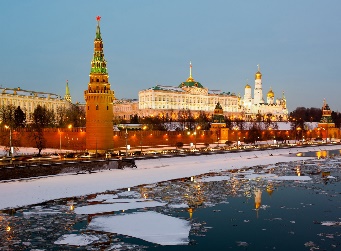 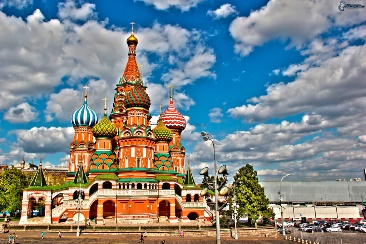 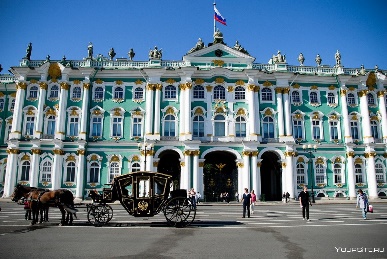                    1)                                            2)                                                  3)5. С каким событием в  истории нашей страны связано имя Петра І:1) строительство города Санкт-Петербурга                            2) победа в русско-турецкой войне3) победа в Невской битве6. Укажите самую северную природную зону России:смешанные и широколиственные лесатундратайга7. Выберите число, соответствующее заданию:Задумано  трехзначное число. Известно, что в  разряде сотен стоит 9, десятков в 3 раза меньше, а единиц меньше 8, но больше 6:9374569048. Выберите правильный ответ к заданию:Периметр треугольника 20 см. Какой длины могут быть его стороны, если он равнобедренный и длина одной  стороны 8 см.   6 см, 6 см, 8см и 8 см, 8 см и 4 см  2 см, 8 см, 10 см и 8 см, 8 см и 7 см9. Выберите правильный ответ к заданию:За 5 часов самолет израсходовал 240 л топлива. После этого осталось 2 бака по 96 л. На сколько часов полета хватит оставшегося топлива?28410. Из  какого произведения взяты эти строки:Задремали звезды золотые,Задрожало зеркало затона,Брезжит свет на заводи речныеИ румянит сетку небосклона.С. Есенин «С добрым утром!»С. Есенин «Береза»К. Бальмонт «Прогулки феи»В заданиях 11-18 Вам предлагается выполнить комплексную работу. Ответом на задание к тексту в этой части должно быть слово, словосочетание, предложение, число и т.д.Задания на умения выполнять поисковое чтение, на умения работать с информацией, представленной в виде схемы, диаграммы, осуществлять анализ информации из таблицы. Задания на знания материалов разделов ""Фонетика", "Лексика", "Морфология", «Орфография».На каждый вопрос дайте развернутый ответ на бланке ответов № 2.19. Прочитайте текст. Выполните задания к нему.Ливень.Земля долго ждала дождя. Дождь начался на рассвете.Ветер волной пробежал по ниве, пригнул одинокую берёзку у оврага и вдруг взметнул столбы пыли, расстелил до земли колосья ржи. Упали первые крупные, тяжёлые капли. Они падали всё чаще и чаще, пошли мелкой дробью, потом разом хлынул неукротимый ливень.Ливень шумел по косогорам, земля набухла и почернела. После долгих засушливых дней она задышала и ожила. Живительная влага напоила поле.Дождь кончился внезапно. С неба брызнули солнечные лучи. Солнце и тёплый ветерок подсушили колосья, рожь поднялась, в небо глянули синие глаза васильков.      1) Запишите основную мысль текста.2)Составьте и запишите план текста.3) Задайте по тексту вопрос.20. Что такое универсальные учебные действия?      Какие виды УУД формируются в начальной школе?       Приведите примеры заданий на развитие коммуникативных УУД.